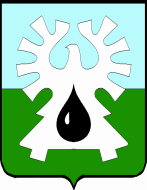 ГОРОДСКОЙ ОКРУГ УРАЙХАНТЫ-МАНСИЙСКОГО АВТОНОМНОГО ОКРУГА-ЮГРЫ        ДУМА ГОРОДА УРАЙ         РЕШЕНИЕ от 24 февраля 2022 года                                      	                                   № 8О внесении изменения в устав города УрайРассмотрев представленный главой города Урай проект муниципального правового акта о внесении изменения в устав города Урай, Дума города Урай решила: 1. Внести изменение в статью 5 устава города Урай, изложив пункт 40 в новой редакции:  «40) обеспечение выполнения работ, необходимых для создания искусственных земельных участков для нужд городского округа в соответствии с федеральным законом;».2. Направить решение в Управление Министерства юстиции Российской Федерации по Ханты-Мансийскому автономному округу - Югре для государственной регистрации.3. Опубликовать решение в газете «Знамя» в течение семи дней со дня поступления из Управления Министерства юстиции Российской Федерации по Ханты-Мансийскому автономному округу - Югре уведомления о включении сведений о данном решении в государственный реестр уставов муниципальных образований Ханты-Мансийского автономного округа - Югры.Исполняющий обязанности председателя Думы города УрайИсполняющий обязанности председателя Думы города УрайИсполняющий обязанности главы города УрайИсполняющий обязанности главы города УрайР.Ф. МиникаевА.Ю. Ашихмин28 февраля 2022 г.28 февраля 2022 г.